Treewalker, s.r.o. Bystrá nad Jizerou 1 513 01 SemilyIČ: 274 99 511DIČ: CZ27499511Nabídka!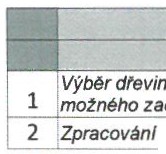 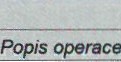 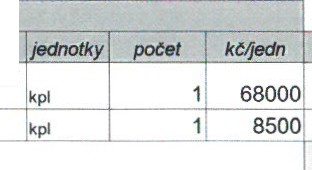 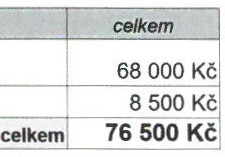 a porostů pro ochranu, posouzen/ vlivu navrhované stavby a stanoven/ podm lnekpodkladu pro návrh povoleni ke káceni---Treewalker, s.r.o.svstr nad Jtr.erou t.S\3 01 semnvIČ: 27499511, DIČ :CZ 7499Sl1tel. : xxxxw.treewatker.C'J.'xxxxxNázev zakázky:Stavba č. 4679 Maniny- PPO, snížení nivelity KarlínDatum:2.8.2021Termín dokončení :30.9.2021